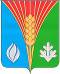 СОВЕТ ДЕПУТАТОВМуниципального образования Костинский сельсоветКурманаевского района Оренбургской области(четвертого созыва)РЕШЕНИЕс.Костино 14.08.2023                                                                                                        №121О внесении изменений в решение от 16.12.2016 № 32 «Об условиях оплаты труда технических работников и профессий рабочих пообеспечению деятельности и хозяйственного обслуживания администрации муниципального образования Костинский сельсовет»На основании Федерального закона от 06.10.2003 № 131-ФЗ «Об общих принципах организации местного самоуправления в Российской Федерации», Устава муниципального образования Костинский сельсовет, в целях исполнения протеста прокурора Курманаевского района от 30.06.2023 № 07-01-2023 Совет депутатов решил:1. Внести в решение Совета депутатов от 16.12.2016 № 32 «Об условиях оплаты труда технических работников и профессий рабочих по обеспечению деятельности и хозяйственного обслуживания администрации муниципального образования Костинский сельсовет» следующие изменения:1.1. Пункт 2.7. раздела 2 приложения № 2 к решению исключить.  	 2. Направить данное решение для подписания главе муниципального образования Костинский сельсовет Ю.А.Солдатову.3. Контроль за исполнением настоящего решения возложить на постоянную комиссию по бюджетной, налоговой и финансовой политике, собственности и экономическим вопросам (председатель Дребнев С.А.).     4. Настоящее решение вступает в силу со дня его подписания и подлежит опубликованию в  газете  «Вестник Костинского сельсовета».Председатель Совета депутатов муниципального образованияКостинский сельсовет                                                                       Г.А.Макарова             Глава муниципального образования				       Ю.А.СолдатовРазослано: в дело, районной администрации, прокурору, бухгалтеру